              УТВЕРЖДАЮПредседатель комитета по образованию города Барнаула                                                                                                                                                                                Н.В. Полосина                                                                                                                                                                    12.02.2019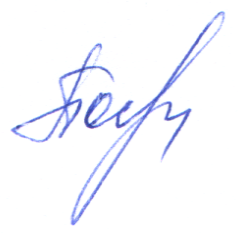 ПЛАНпо устранению недостатков, выявленных в ходе независимой оценки качества условий оказания услугМБДОУ «Детский сад №227 «Березка» общеразвивающего видана 2019 годНедостатки, выявленные в ходе независимой оценки качества условий оказания услуг организациейНаименование мероприятия по устранению недостатков, выявленных в ходе независимой оценки качества условий оказания услуг организациейПлановый срок реализации мероприятияОтветственныйисполнитель(с указанием фамилии, имени, отчества и должности)Недостатки, выявленные в ходе независимой оценки качества условий оказания услуг организациейНаименование мероприятия по устранению недостатков, выявленных в ходе независимой оценки качества условий оказания услуг организациейПлановый срок реализации мероприятияОтветственныйисполнитель(с указанием фамилии, имени, отчества и должности)Открытость и доступность информации об организацииОткрытость и доступность информации об организацииОткрытость и доступность информации об организацииОткрытость и доступность информации об организацииНа сайте образовательной организации не в полном объеме предоставлены сведения о порядке приема в образовательную организацию, обучения, отчисления, предоставления платных образовательных услуг.На сайте образовательной организации дополнить сведения о порядке приема в образовательную организацию, обучения, отчисления, предоставления платных образовательных услуг.ФевральДмитриева Ольга Анатольевна, заведующийСидельникова Светлана Сергеевна, старший воспитательНа сайте образовательной организации не обеспечена работа раздела официального сайта «Часто задаваемые вопросы»На сайте образовательной организации обеспечить работу раздела официального сайта «Часто задаваемые вопросы»ФевральДмитриева Ольга Анатольевна, заведующийСидельникова Светлана Сергеевна, старший воспитательКомфортность условий предоставления услугКомфортность условий предоставления услугКомфортность условий предоставления услугКомфортность условий предоставления услугНе достаточно высокая доля получателей услуг удовлетворенных комфортностью предоставления услуг организацией социальной сферы.Устранение негативных замечаний, выявленных в ходе выражения родителями обучающихся мнения о комфортности предоставления услуг.Консультация «Организация пространства для различных видов деятельности детей в современных условиях реализации ФГОС ДО»Смотр-конкурс «Лучший проект по социально-коммуникативному развитию детей дошкольного возраста»АпрельМартДмитриева Ольга Анатольевна, заведующийСидельникова Светлана Сергеевна, старший воспитательСидельникова Светлана Сергеевна, старший воспитательДмитриева Ольга Анатольевна, заведующийСидельникова Светлана Сергеевна, старший воспитательIII. Доступность услуг для инвалидовIII. Доступность услуг для инвалидовIII. Доступность услуг для инвалидовIII. Доступность услуг для инвалидовIV. Доброжелательность, вежливость работников организацииIV. Доброжелательность, вежливость работников организацииIV. Доброжелательность, вежливость работников организацииIV. Доброжелательность, вежливость работников организацииНе достаточно высокая доля получателей услуг, удовлетворенных доброжелательностью, вежливостью работников организации, обеспечивающих первичный контакт и информирование получателя услуги при непосредственном обращении в организацию.Консультация «Качество организации и проведения родительских собраний (формы родительских собраний)МартСидельникова Светлана Сергеевна, старший воспитательНе достаточно высокая доля получателей услуг, удовлетворенных доброжелательностью, вежливостью работников организации, обеспечивающих первичный контакт и информирование получателя услуги при непосредственном обращении в организацию.Круглый стол «Инновационные формы взаимодействия ДОУ и семьи»МартДмитриева Ольга Анатольевна, заведующийСидельникова Светлана Сергеевна, старший воспитательНе достаточно высокая доля получателей услуг, удовлетворенных доброжелательностью, вежливостью работников организации, обеспечивающих первичный контакт и информирование получателя услуги при непосредственном обращении в организацию.Оформление  методических материалов и рекомендаций для родителейМайДмитриева Ольга Анатольевна, заведующийСидельникова Светлана Сергеевна, старший воспитатель V. Удовлетворенность условиями оказания услугV. Удовлетворенность условиями оказания услугV. Удовлетворенность условиями оказания услугV. Удовлетворенность условиями оказания услугНе достаточно высокая доля получателей услуг, которые готовы рекомендовать организацию родственникам и знакомым (могли бы ее рекомендовать, если бы была возможность выбора организации)Устранение негативных замечаний, выявленных в ходе опросов родителей воспитанников.Август  Дмитриева Ольга Анатольевна, заведующийСидельникова Светлана Сергеевна, старший воспитатель Не достаточно высокая доля получателей услуг, удовлетворенных организационными условиями предоставления услуг (в % от общего числа опрошенных получателей услуг).Устранение негативных замечаний, выявленных в ходе опросов родителей воспитанников.Август Дмитриева Ольга Анатольевна, заведующийСидельникова Светлана Сергеевна, старший воспитатель Не достаточно высокая доля получателей услуг, удовлетворенных в целом условиями оказания услуг в организацииУстранение негативных замечаний, выявленных в ходе опросов родителей воспитанников.Участие в городском конкурсе масленичных кукол «Сударыня Масленица-2019»Участие в открытом городском конкурсе «Педагогический олимп» имени Народного учителя СССР Руфины Серафимовны ОвсиевскойФевральАпрельДмитриева Ольга Анатольевна, заведующийСидельникова Светлана Сергеевна, старший воспитатель 